Зарегистрировано в Минюсте России 6 февраля 2018 г. N 49945МИНИСТЕРСТВО ОБРАЗОВАНИЯ И НАУКИ РОССИЙСКОЙ ФЕДЕРАЦИИПРИКАЗот 15 января 2018 г. N 30ОБ УТВЕРЖДЕНИИФЕДЕРАЛЬНОГО ГОСУДАРСТВЕННОГО ОБРАЗОВАТЕЛЬНОГО СТАНДАРТАСРЕДНЕГО ПРОФЕССИОНАЛЬНОГО ОБРАЗОВАНИЯ ПО СПЕЦИАЛЬНОСТИ08.02.07 МОНТАЖ И ЭКСПЛУАТАЦИЯ ВНУТРЕННИХ САНТЕХНИЧЕСКИХУСТРОЙСТВ, КОНДИЦИОНИРОВАНИЯ ВОЗДУХА И ВЕНТИЛЯЦИИВ соответствии с подпунктом 5.2.41 Положения о Министерстве образования и науки Российской Федерации, утвержденного постановлением Правительства Российской Федерации от 3 июня 2013 г. N 466 (Собрание законодательства Российской Федерации, 2013, N 23, ст. 2923; N 33, ст. 4386; N 37, ст. 4702; 2014, N 2, ст. 126; N 6, ст. 582; N 27, ст. 3776; 2015, N 26, ст. 3898; N 43, ст. 5976; N 46, ст. 6392; 2016, N 2, ст. 325; N 8, ст. 1121; N 28, ст. 4741; 2017, N 3, ст. 511; N 17, ст. 2567; N 25, ст. 3688), пунктом 17 Правил разработки, утверждения федеральных государственных образовательных стандартов и внесения в них изменений, утвержденных постановлением Правительства Российской Федерации от 5 августа 2013 г. N 661 (Собрание законодательства Российской Федерации, 2013, N 33, ст. 4377; 2014, N 38, ст. 5069; 2016, N 16, ст. 2230; 2017, N 2, ст. 368, официальный интернет-портал правовой информации http://www.pravo.gov.ru, 11 января 2018 г.), приказываю:1. Утвердить прилагаемый федеральный государственный образовательный стандарт среднего профессионального образования по специальности 08.02.07 Монтаж и эксплуатация внутренних сантехнических устройств, кондиционирования воздуха и вентиляции (далее - стандарт).2. Установить, что:образовательная организация вправе осуществлять в соответствии со стандартом обучение лиц, зачисленных до вступления в силу настоящего приказа, с их согласия;прием на обучение в соответствии с федеральным государственным образовательным стандартом среднего профессионального образования по специальности 08.02.07 Монтаж и эксплуатация внутренних сантехнических устройств, кондиционирования воздуха и вентиляции, утвержденным приказом Министерства образования и науки Российской Федерации от 28 июля 2014 г. N 852 (зарегистрирован Министерством юстиции Российской Федерации 19 августа 2014 г., регистрационный N 33644), прекращается 1 сентября 2018 года.МинистрО.Ю.ВАСИЛЬЕВАПриложениеУтвержденприказом Министерства образованияи науки Российской Федерацииот 15 января 2018 г. N 30ФЕДЕРАЛЬНЫЙ ГОСУДАРСТВЕННЫЙ ОБРАЗОВАТЕЛЬНЫЙ СТАНДАРТСРЕДНЕГО ПРОФЕССИОНАЛЬНОГО ОБРАЗОВАНИЯ ПО СПЕЦИАЛЬНОСТИ08.02.07 МОНТАЖ И ЭКСПЛУАТАЦИЯ ВНУТРЕННИХ САНТЕХНИЧЕСКИХУСТРОЙСТВ, КОНДИЦИОНИРОВАНИЯ ВОЗДУХА И ВЕНТИЛЯЦИИI. ОБЩИЕ ПОЛОЖЕНИЯ1.1. Настоящий федеральный государственный образовательный стандарт среднего профессионального образования (далее - ФГОС СПО) представляет собой совокупность обязательных требований к среднему профессиональному образованию (далее - СПО) по специальности 08.02.07 Монтаж и эксплуатация внутренних сантехнических устройств, кондиционирования воздуха и вентиляции (далее - специальность).1.2. Получение СПО по специальности допускается только в профессиональной образовательной организации или образовательной организации высшего образования (далее вместе - образовательная организация).1.3. Обучение по программе подготовки специалистов среднего звена (далее - образовательная программа) в образовательной организации осуществляется в очной, очно-заочной и заочной формах обучения.1.4. Содержание СПО по специальности определяется образовательной программой, разрабатываемой и утверждаемой образовательной организацией соответствующих примерных основных образовательных программ (далее - ПООП).1.5. При разработке образовательной программы образовательная организация формирует требования к результатам ее освоения в части профессиональных компетенций на основе профессиональных стандартов (приложение N 1 к настоящему ФГОС СПО).1.6. Области профессиональной деятельности, в которых выпускники, освоившие образовательную программу, могут осуществлять профессиональную деятельность: 16 Строительство и жилищно-коммунальное хозяйство <1>.--------------------------------<1> Таблица приложения к приказу Министерства труда и социальной защиты Российской Федерации от 29 сентября 2014 г. N 667н "О реестре профессиональных стандартов (перечне видов профессиональной деятельности)" (зарегистрирован Министерством юстиции Российской Федерации 19 ноября 2014 г., регистрационный N 34779) с изменениями, внесенными приказом Министерства труда и социальной защиты Российской Федерации от 9 марта 2017 г. N 254н (зарегистрирован Министерством юстиции Российской Федерации 29 марта 2017 г., регистрационный N 46168).1.7. При реализации образовательной программы образовательная организация вправе применять электронное обучение и дистанционные образовательные технологии.При обучении инвалидов и лиц с ограниченными возможностями здоровья электронное обучение и дистанционные образовательные технологии должны предусматривать возможность приема-передачи информации в доступных для них формах.1.8. Реализация образовательной программы осуществляется образовательной организацией как самостоятельно, так и посредством сетевой формы.1.9. Образовательная программа реализуется на государственном языке Российской Федерации, если иное не определено локальным нормативным актом образовательной организации <2>.--------------------------------<2> Статья 14 Федерального закона от 29 декабря 2012 г. N 273-ФЗ "Об образовании в Российской Федерации" (Собрание законодательства Российской Федерации, 2012, N 53, ст. 7598; 2013, N 19, ст. 2326; N 23, ст. 2878; N 27, ст. 3462; N 30, ст. 4036; N 48, ст. 6165; 2014, N 6, ст. 562, ст. 566; N 19, ст. 2289; N 22, ст. 2769; N 23, ст. 2933; N 26, ст. 3388; N 30, ст. 4217, ст. 4257, ст. 4263; 2015, N 1, ст. 42, ст. 53, ст. 72; N 14, ст. 2008; N 18, ст. 2625; N 27, ст. 3951, ст. 3989; N 29, ст. 4339, ст. 4364; N 51, ст. 7241; 2016, N 1, ст. 8, ст. 9, ст. 24, ст. 72, ст. 78; N 10, ст. 1320; N 23, ст. 3289, ст. 3290; N 27, ст. 4160, ст. 4219, ст. 4223, ст. 4238, ст. 4239, ст. 4245, ст. 4246, ст. 4292; 2017, N 18, ст. 2670; N 31, ст. 4765, официальный интернет-портал правовой информации http://www.pravo.gov.ru, 29 декабря 2017 г.).1.10. Срок получения образования по образовательной программе в очной форме обучения вне зависимости от применяемых образовательных технологий составляет:на базе основного общего образования - 3 года 10 месяцев;на базе среднего общего образования - 2 года 10 месяцев.Срок получения образования по образовательной программе, предусматривающей получение в соответствии с пунктом 1.12 настоящего ФГОС СПО квалификации специалиста среднего звена "старший техник", увеличивается на 1 год.Срок получения образования по образовательной программе в очно-заочной и заочной формах обучения, вне зависимости от применяемых образовательных технологий, увеличивается по сравнению со сроком получения образования в очной форме обучения:не более чем на 1,5 года при получении образования на базе основного общего образования;не более чем на 1 год при получении образования на базе среднего общего образования.При обучении по индивидуальному учебному плану срок получения образования по образовательной программе, вне зависимости от формы обучения, составляет не более срока получения образования, установленного для соответствующей формы обучения. При обучении по индивидуальному учебному плану обучающихся инвалидов и лиц с ограниченными возможностями здоровья срок получения образования может быть увеличен не более чем на 1 год по сравнению со сроком получения образования для соответствующей формы обучения.Конкретный срок получения образования и объем образовательной программы, реализуемый за один учебный год, в очно-заочной и заочной формах обучения, по индивидуальному учебному плану, в том числе при ускоренном обучении, определяются образовательной организацией самостоятельно в пределах сроков, установленных настоящим пунктом.1.11. Образовательная программа, реализуемая на базе основного общего образования, разрабатывается образовательной организацией на основе требований федерального государственного образовательного стандарта среднего общего образования и ФГОС СПО с учетом получаемой специальности.1.12. Образовательная организация разрабатывает образовательную программу в соответствии с выбранной квалификацией специалиста среднего звена, указанной в Перечне специальностей среднего профессионального образования, утвержденном приказом Министерства образования и науки Российской Федерации от 29 октября 2013 г. N 1199 (зарегистрирован Министерством юстиции Российской Федерации 26 декабря 2013 г., регистрационный N 30861) и с изменениями, внесенными приказами Министерства образования и науки Российской Федерации от 14 мая 2014 г. N 518 (зарегистрирован Министерством юстиции Российской Федерации 28 мая 2014 г., регистрационный N 32461), от 18 ноября 2015 г. N 1350 (зарегистрирован Министерством юстиции Российской Федерации 3 декабря 2015 г., регистрационный N 39955) и от 25 ноября 2016 г. N 1477 (зарегистрирован Министерством юстиции Российской Федерации 12 декабря 2016 г., регистрационный N 44662):техник;старший техник.II. ТРЕБОВАНИЯ К СТРУКТУРЕ ОБРАЗОВАТЕЛЬНОЙ ПРОГРАММЫ2.1. Структура образовательной программы включает обязательную часть и часть, формируемую участниками образовательных отношений (вариативную часть).Обязательная часть образовательной программы направлена на формирование общих и профессиональных компетенций, предусмотренных главой III настоящего ФГОС СПО, и должна составлять не более 70 процентов от общего объема времени, отведенного на ее освоение.Вариативная часть образовательной программы (не менее 30 процентов) дает возможность расширения основного(ых) вида(ов) деятельности, к которым должен быть готов выпускник, освоивший образовательную программу, согласно выбранной квалификации, указанной в пункте 1.12 настоящего ФГОС СПО (далее - основные виды деятельности), углубления подготовки обучающегося, а также получения дополнительных компетенций, необходимых для обеспечения конкурентоспособности выпускника в соответствии с запросами регионального рынка труда.Конкретное соотношение объемов обязательной части и вариативной части образовательной программы образовательная организация определяет самостоятельно в соответствии с требованиями настоящего пункта, а также с учетом ПООП.2.2. Образовательная программа имеет следующую структуру:общий гуманитарный и социально-экономический цикл;математический и общий естественнонаучный цикл;общепрофессиональный цикл;профессиональный цикл;государственная итоговая аттестация, которая завершается присвоением квалификации специалиста среднего звена, указанной в пункте 1.12 настоящего ФГОС СПО.Таблица N 1Структура и объем образовательной программы2.3. Перечень, содержание, объем и порядок реализации дисциплин (модулей) образовательной программы образовательная организация определяет самостоятельно с учетом ПООП по соответствующей специальности.Для определения объема образовательной программы образовательной организацией может быть применена система зачетных единиц, при этом одна зачетная единица соответствует 32 - 36 академическим часам.2.4. В общем гуманитарном и социально-экономическом, математическом и общем естественнонаучном, общепрофессиональном и профессиональном циклах (далее - учебные циклы) образовательной программы выделяется объем работы обучающихся во взаимодействии с преподавателем по видам учебных занятий (урок, практическое занятие, лабораторное занятие, консультация, лекция, семинар), практики (в профессиональном цикле) и самостоятельной работы обучающихся.На проведение учебных занятий и практик при освоении учебных циклов образовательной программы в очной форме обучения должно быть выделено не менее 70 процентов от объема учебных циклов образовательной программы, предусмотренного Таблицей N 1 настоящего ФГОС СПО, в очно-заочной форме обучения - не менее 25 процентов, в заочной форме - не менее 10 процентов.В учебные циклы включается промежуточная аттестация обучающихся, которая осуществляется в рамках освоения указанных циклов в соответствии с разработанными образовательной организацией фондами оценочных средств, позволяющими оценить достижения запланированных по отдельным дисциплинам (модулям) и практикам результатов обучения.2.5. Обязательная часть общего гуманитарного и социально-экономического цикла образовательной программы должна предусматривать изучение следующих дисциплин: "Основы философии", "История", "Психология общения", "Иностранный язык в профессиональной деятельности", "Физическая культура".Общий объем дисциплины "Физическая культура" не может быть менее 160 академических часов. Для обучающихся инвалидов и лиц с ограниченными возможностями здоровья образовательная организация устанавливает особый порядок освоения дисциплины "Физическая культура" с учетом состояния их здоровья.2.6. При формировании образовательной программы образовательная организация должна предусматривать включение адаптационных дисциплин, обеспечивающих коррекцию нарушений развития и социальную адаптацию обучающихся инвалидов и лиц с ограниченными возможностями здоровья.2.7. Освоение общепрофессионального цикла образовательной программы в очной форме обучения должно предусматривать изучение дисциплины "Безопасность жизнедеятельности" в объеме 68 академических часов, из них на освоение основ военной службы (для юношей) - 70 процентов от общего объема времени, отведенного на указанную дисциплину.Образовательной программой для подгрупп девушек может быть предусмотрено использование 70 процентов от общего объема времени дисциплины "Безопасность жизнедеятельности", предусмотренного на изучение основ военной службы, на освоение основ медицинских знаний.2.8. Профессиональный цикл образовательной программы включает профессиональные модули, которые формируются в соответствии с основными видами деятельности, предусмотренными настоящим ФГОС СПО.В профессиональный цикл образовательной программы входят следующие виды практик: учебная практика и производственная практика.Учебная и производственная практики проводятся при освоении обучающимися профессиональных компетенций в рамках профессиональных модулей и реализовываются как в несколько периодов, так и рассредоточенно, чередуясь с теоретическими занятиями в рамках профессиональных модулей.Часть профессионального цикла образовательной программы, выделяемого на проведение практик, определяется образовательной организацией в объеме не менее 25 процентов от профессионального цикла образовательной программы.2.9. Государственная итоговая аттестация проводится в форме защиты выпускной квалификационной работы, которая выполняется в виде дипломной работы (дипломного проекта) и демонстрационного экзамена.III. ТРЕБОВАНИЯ К РЕЗУЛЬТАТАМ ОСВОЕНИЯОБРАЗОВАТЕЛЬНОЙ ПРОГРАММЫ3.1. В результате освоения образовательной программы у выпускника должны быть сформированы общие и профессиональные компетенции.3.2. Выпускник, освоивший образовательную программу, должен обладать следующими общими компетенциями (далее - ОК):ОК 01. Выбирать способы решения задач профессиональной деятельности применительно к различным контекстам;ОК 02. Осуществлять поиск, анализ и интерпретацию информации, необходимой для выполнения задач профессиональной деятельности;ОК 03. Планировать и реализовывать собственное профессиональное и личностное развитие;ОК 04. Работать в коллективе и команде, эффективно взаимодействовать с коллегами, руководством, клиентами;ОК 05. Осуществлять устную и письменную коммуникацию на государственном языке Российской Федерации с учетом особенностей социального и культурного контекста;ОК 06. Проявлять гражданско-патриотическую позицию, демонстрировать осознанное поведение на основе традиционных общечеловеческих ценностей;ОК 07. Содействовать сохранению окружающей среды, ресурсосбережению, эффективно действовать в чрезвычайных ситуациях;ОК 08. Использовать средства физической культуры для сохранения и укрепления здоровья в процессе профессиональной деятельности и поддержания необходимого уровня физической подготовленности;ОК 09. Использовать информационные технологии в профессиональной деятельности;ОК 10. Пользоваться профессиональной документацией на государственном и иностранном языках;ОК 11. Использовать знания по финансовой грамотности, планировать предпринимательскую деятельность в профессиональной сфере.3.3. Выпускник, освоивший образовательную программу, должен быть готов к выполнению основных видов деятельности согласно получаемой квалификации специалиста среднего звена, указанной в пункте 1.12 настоящего ФГОС СПО.Таблица N 2Соотнесение основных видов деятельностии квалификаций специалиста среднего звена при формированииобразовательной программыК основным видам деятельности также относится освоение одной или нескольких профессий рабочих, должностей служащих, указанных в приложении N 2 к настоящему ФГОС СПО.3.4. Выпускник, освоивший образовательную программу, должен обладать следующими профессиональными компетенциями (далее - ПК), соответствующими основным видам деятельности, указанным в Таблице N 2 настоящего ФГОС СПО:3.4.1. Организация и контроль работ по монтажу систем водоснабжения и водоотведения, отопления, вентиляции и кондиционирования воздуха:ПК 1.1. Организовывать и выполнять подготовку систем и объектов к монтажу;ПК 1.2. Организовывать и выполнять монтаж систем водоснабжения и водоотведения, отопления, вентиляции и кондиционирования воздуха;ПК 1.3. Организовывать и выполнять производственный контроль качества монтажных работ;ПК 1.4. Выполнять пусконаладочные работы систем водоснабжения и водоотведения, отопления, вентиляции и кондиционирование воздуха;ПК 1.5. Осуществлять руководство другими работниками в рамках подразделения при выполнении работ по монтажу систем водоснабжения и водоотведения, отопления, вентиляции и кондиционирования воздуха.3.4.2. Организация и контроль работ по эксплуатации систем водоснабжения и водоотведения, отопления, вентиляции и кондиционирования воздуха:ПК 2.1. Осуществлять контроль и диагностику параметров эксплуатационной пригодности систем и оборудования водоснабжения и водоотведения, отопления, вентиляции и кондиционирования воздуха;ПК 2.2. Осуществлять планирование работ, связанных с эксплуатацией и ремонтом систем;ПК 2.3. Организовывать производство работ по ремонту инженерных сетей и оборудования строительных объектов;ПК 2.4. Осуществлять контроль за ремонтом и его качеством;ПК 2.5. Осуществлять руководство другими работниками в рамках подразделения при выполнении работ по эксплуатации систем водоснабжения и водоотведения, отопления, вентиляции и кондиционирования воздуха.3.4.3. Участие в проектировании систем водоснабжения и водоотведения, отопления, вентиляции и кондиционирования воздуха:ПК 3.1. Конструировать элементы систем водоснабжения и водоотведения, отопления, вентиляции и кондиционирования воздуха;ПК 3.2. Выполнять основы расчета систем водоснабжения и водоотведения, отопления, вентиляции и кондиционирования воздуха;ПК 3.3. Составлять спецификацию материалов и оборудования систем водоснабжения и водоотведения, отопления, вентиляции и кондиционирования воздуха на основании рабочих чертежей.3.4.4. Организация работ по автоматизации и диспетчеризации систем водоснабжения и водоотведения, отопления, вентиляции и кондиционирования воздуха:ПК 4.1. Организовывать работы по автоматизации и диспетчеризации систем водоснабжения и водоотведения, отопления, вентиляции и кондиционирования воздуха;ПК 4.2. Участвовать в аппаратной реализации связи с устройствами ввода/вывода систем автоматизации и диспетчеризации оборудования систем водоснабжения и водоотведения, отопления, вентиляции и кондиционирования воздуха;ПК 4.3. Осуществлять программирование и испытания устройств автоматизации и диспетчеризации оборудования систем водоснабжения и водоотведения, отопления, вентиляции и кондиционирования воздуха;ПК 4.4. Обеспечивать соблюдение правил техники безопасности при выполнении монтажных и наладочных работ.3.5. Обучающиеся, осваивающие образовательную программу, осваивают также профессию рабочего (одну или несколько) в соответствии с перечнем профессий рабочих, должностей служащих, рекомендуемых к освоению в рамках образовательной программы по специальности (приложение N 2 к ФГОС СПО).3.6. Минимальные требования к результатам освоения основных видов деятельности образовательной программы указаны в приложении N 3 к настоящему ФГОС СПО.3.7. Образовательная организация самостоятельно планирует результаты обучения по отдельным дисциплинам (модулям) и практикам, которые должны быть соотнесены с требуемыми результатами освоения образовательной программы (компетенциями выпускников). Совокупность запланированных результатов обучения должна обеспечивать выпускнику освоение всех ОК и ПК в соответствии с получаемой квалификацией специалиста среднего звена, указанной в пункте 1.12 настоящего ФГОС СПО.IV. ТРЕБОВАНИЯ К УСЛОВИЯМ РЕАЛИЗАЦИИОБРАЗОВАТЕЛЬНОЙ ПРОГРАММЫ4.1. Требования к условиям реализации образовательной программы включают в себя общесистемные требования, требования к материально-техническому, учебно-методическому обеспечению, кадровым и финансовым условиям реализации образовательной программы.4.2. Общесистемные требования к условиям реализации образовательной программы.4.2.1. Образовательная организация должна располагать на праве собственности или ином законном основании материально-технической базой, обеспечивающей проведение всех видов учебной деятельности обучающихся, предусмотренных учебным планом, с учетом ПООП.4.2.2. В случае реализации образовательной программы с использованием сетевой формы требования к реализации образовательной программы должны обеспечиваться совокупностью ресурсов материально-технического и учебно-методического обеспечения, предоставляемого организациями, участвующими в реализации образовательной программы с использованием сетевой формы.4.2.3. В случае реализации образовательной программы на созданных образовательной организацией в иных организациях кафедрах или иных структурных подразделениях требования к реализации образовательной программы должны обеспечиваться совокупностью ресурсов указанных организаций.4.3. Требования к материально-техническому и учебно-методическому обеспечению реализации образовательной программы.4.3.1. Специальные помещения должны представлять собой учебные аудитории для проведения занятий всех видов, предусмотренных образовательной программой, в том числе групповых и индивидуальных консультаций, текущего контроля и промежуточной аттестации, а также помещения для самостоятельной работы, мастерские и лаборатории, оснащенные оборудованием, техническими средствами обучения и материалами, учитывающими требования международных стандартов.4.3.2. Помещения для самостоятельной работы обучающихся должны быть оснащены компьютерной техникой с возможностью подключения к информационно-телекоммуникационной сети "Интернет" и обеспечением доступа в электронную информационно-образовательную среду образовательной организации (при наличии).В случае применения электронного обучения, дистанционных образовательных технологий, допускается применение специально оборудованных помещений, их виртуальных аналогов, позволяющих обучающимся осваивать ОК и ПК.4.3.3. Образовательная организация должна быть обеспечена необходимым комплектом лицензионного программного обеспечения.4.3.4. Библиотечный фонд образовательной организации должен быть укомплектован печатными изданиями и (или) электронными изданиями по каждой дисциплине (модулю) из расчета одно печатное издание и (или) электронное издание по каждой дисциплине (модулю) на одного обучающегося.В качестве основной литературы образовательная организация использует учебники, учебные пособия, предусмотренные ПООП.В случае наличия электронной информационно-образовательной среды допускается замена печатного библиотечного фонда предоставлением права одновременного доступа не менее 25 процентов обучающихся к электронно-библиотечной системе (электронной библиотеке).4.3.5. Обучающиеся инвалиды и лица с ограниченными возможностями здоровья должны быть обеспечены печатными и (или) электронными образовательными ресурсами, адаптированными к ограничениям их здоровья.4.3.6. Образовательная программа должна обеспечиваться учебно-методической документацией по всем учебным дисциплинам (модулям).4.3.7. Рекомендации по иному материально-техническому и учебно-методическому обеспечению реализации образовательной программы определяются ПООП.4.4. Требования к кадровым условиям реализации образовательной программы.4.4.1. Реализация образовательной программы обеспечивается педагогическими работниками образовательной организации, а также лицами, привлекаемыми к реализации образовательной программы на иных условиях, в том числе из числа руководителей и работников организаций, направление деятельности которых соответствует области профессиональной деятельности, указанной в пункте 1.6 настоящего ФГОС СПО (имеющих стаж работы в данной профессиональной области не менее 3 лет).4.4.2. Квалификация педагогических работников образовательной организации должна отвечать квалификационным требованиям, указанным в квалификационных справочниках, и (или) профессиональных стандартах (при наличии).Педагогические работники, привлекаемые к реализации образовательной программы, должны получать дополнительное профессиональное образование по программам повышения квалификации, в том числе в форме стажировки в организациях, направление деятельности которых соответствует области профессиональной деятельности, указанной в пункте 1.6 настоящего ФГОС СПО, не реже 1 раза в 3 года с учетом расширения спектра профессиональных компетенций.Доля педагогических работников (в приведенных к целочисленным значениям ставок), имеющих опыт деятельности не менее 3 лет в организациях, направление деятельности которых соответствует области профессиональной деятельности, указанной в пункте 1.6 настоящего ФГОС СПО, в общем числе педагогических работников, обеспечивающих освоение обучающимися профессиональных модулей образовательной программы, должна быть не менее 25 процентов.4.5. Требования к финансовым условиям реализации образовательной программы.4.5.1. Финансовое обеспечение реализации образовательной программы должно осуществляться в объеме не ниже базовых нормативных затрат на оказание государственной услуги по реализации имеющих государственную аккредитацию образовательных программ среднего профессионального образования по специальности с учетом корректирующих коэффициентов.4.6. Требования к применяемым механизмам оценки качества образовательной программы.4.6.1. Качество образовательной программы определяется в рамках системы внутренней оценки, а также системы внешней оценки на добровольной основе.4.6.2. В целях совершенствования образовательной программы образовательная организация при проведении регулярной внутренней оценки качества образовательной программы привлекает работодателей и их объединения, иных юридических и (или) физических лиц, включая педагогических работников образовательной организации.4.6.3. Внешняя оценка качества образовательной программы может осуществляться в рамках профессионально-общественной аккредитации, проводимой работодателями, их объединениями, а также уполномоченными ими организациями, в том числе иностранными организациями, либо авторизованными национальными профессионально-общественными организациями, входящими в международные структуры, с целью признания качества и уровня подготовки выпускников, освоивших образовательную программу, отвечающими требованиям профессиональных стандартов, требованиям рынка труда к специалистам соответствующего профиля.Приложение N 1к федеральному государственномуобразовательному стандартусреднего профессиональногообразования по специальности08.02.07 Монтаж и эксплуатациявнутренних сантехническихустройств, кондиционированиявоздуха и вентиляцииПЕРЕЧЕНЬПРОФЕССИОНАЛЬНЫХ СТАНДАРТОВ, СООТВЕТСТВУЮЩИХПРОФЕССИОНАЛЬНОЙ ДЕЯТЕЛЬНОСТИ ВЫПУСКНИКОВ ОБРАЗОВАТЕЛЬНОЙПРОГРАММЫ СРЕДНЕГО ПРОФЕССИОНАЛЬНОГО ОБРАЗОВАНИЯПО СПЕЦИАЛЬНОСТИ 08.02.07 МОНТАЖ И ЭКСПЛУАТАЦИЯВНУТРЕННИХ САНТЕХНИЧЕСКИХ УСТРОЙСТВ,КОНДИЦИОНИРОВАНИЯ ВОЗДУХА И ВЕНТИЛЯЦИИПриложение N 2к федеральному государственномуобразовательному стандартусреднего профессиональногообразования по специальности08.02.07 Монтаж и эксплуатациявнутренних сантехническихустройств, кондиционированиявоздуха и вентиляцииПЕРЕЧЕНЬПРОФЕССИЙ РАБОЧИХ, ДОЛЖНОСТЕЙ СЛУЖАЩИХ, РЕКОМЕНДУЕМЫХК ОСВОЕНИЮ В РАМКАХ ПРОГРАММЫ ПОДГОТОВКИ СПЕЦИАЛИСТОВСРЕДНЕГО ЗВЕНА ПО СПЕЦИАЛЬНОСТИ 08.02.07 МОНТАЖИ ЭКСПЛУАТАЦИЯ ВНУТРЕННИХ САНТЕХНИЧЕСКИХ УСТРОЙСТВ,КОНДИЦИОНИРОВАНИЯ ВОЗДУХА И ВЕНТИЛЯЦИИПриложение N 3к федеральному государственномуобразовательному стандартусреднего профессиональногообразования по специальности08.02.07 Монтаж и эксплуатациявнутренних сантехническихустройств, кондиционированиявоздуха и вентиляцииМИНИМАЛЬНЫЕ ТРЕБОВАНИЯК РЕЗУЛЬТАТАМ ОСВОЕНИЯ ОСНОВНЫХ ВИДОВ ДЕЯТЕЛЬНОСТИОБРАЗОВАТЕЛЬНОЙ ПРОГРАММЫ СРЕДНЕГО ПРОФЕССИОНАЛЬНОГООБРАЗОВАНИЯ ПО СПЕЦИАЛЬНОСТИ 08.02.07 МОНТАЖ И ЭКСПЛУАТАЦИЯВНУТРЕННИХ САНТЕХНИЧЕСКИХ УСТРОЙСТВ, КОНДИЦИОНИРОВАНИЯВОЗДУХА И ВЕНТИЛЯЦИИ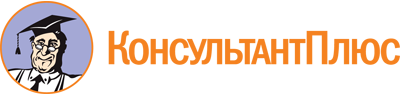 Приказ Минобрнауки России от 15.01.2018 N 30
"Об утверждении федерального государственного образовательного стандарта среднего профессионального образования по специальности 08.02.07 Монтаж и эксплуатация внутренних сантехнических устройств, кондиционирования воздуха и вентиляции"
(Зарегистрировано в Минюсте России 06.02.2018 N 49945)Документ предоставлен КонсультантПлюс

www.consultant.ru

Дата сохранения: 12.12.2022
 Структура образовательной программыОбъем образовательной программы в академических часахОбъем образовательной программы в академических часахСтруктура образовательной программыпри получении квалификации специалиста среднего звена "техник"при получении квалификации специалиста среднего звена "старший техник"Общий гуманитарный и социально-экономический циклне менее 468не менее 504Математический и общий естественнонаучный циклне менее 144не менее 180Общепрофессиональный циклне менее 612не менее 648Профессиональный циклне менее 1728не менее 2664Государственная итоговая аттестация216216Общий объем образовательной программы:Общий объем образовательной программы:Общий объем образовательной программы:на базе среднего общего образования44645940на базе основного общего образования, включая получение среднего общего образования в соответствии с требованиями федерального государственного образовательного стандарта среднего общего образования59407416Основные виды деятельностиНаименование квалификации(й) специалиста среднего звенаОрганизация и контроль работ по монтажу систем водоснабжения и водоотведения, отопления, вентиляции и кондиционирования воздухатехникстарший техникОрганизация и контроль работ по эксплуатации систем водоснабжения и водоотведения, отопления, вентиляции и кондиционирования воздухатехникстарший техникУчастие в проектировании систем водоснабжения и водоотведения, отопления, вентиляции и кондиционирования воздухатехникстарший техникОрганизация работ по автоматизации и диспетчеризации систем водоснабжения и водоотведения, отопления, вентиляции и кондиционирования воздухастарший техникКод профессионального стандартаНаименование профессионального стандарта1216.086Профессиональный стандарт "Слесарь домовых санитарно-технических систем и оборудования", утвержден приказом Министерства труда и социальной защиты Российской Федерации от 21 декабря 2015 г. N 1076н (зарегистрирован Министерством юстиции Российской Федерации 25 января 2016 г., регистрационный N 40771)16.089Профессиональный стандарт "Монтажник санитарно-технических систем и оборудования", утвержден приказом Министерства труда и социальной защиты Российской Федерации от 21 декабря 2015 г. N 1077н (зарегистрирован Министерством юстиции Российской Федерации 25 января 2016 г., регистрационный N 40740)16.029Профессиональный стандарт "Монтажник систем вентиляции и кондиционирования, пневмотранспорта и аспирации", утвержден приказом Министерства труда и социальной защиты Российской Федерации от 13 марта 2017 г. N 266н (зарегистрирован Министерством юстиции Российской Федерации 3 апреля 2017 г., регистрационный N 46225)16.018Профессиональный стандарт "Специалист по управлению многоквартирным домом", утвержден приказом Министерства труда и социальной защиты Российской Федерации от 11 апреля 2014 г. N 236н (зарегистрирован Министерством юстиции Российской Федерации 2 июня 2014 г., регистрационный N 32532) с изменениями, внесенными приказом Министерства труда и социальной защиты Российской Федерации от 12 декабря 2016 г. N 727н (зарегистрирован Министерством юстиции Российской Федерации 13 января 2017 г., регистрационный N 45230)Код по Перечню профессий рабочих, должностей служащих, по которым осуществляется профессиональное обучение, утвержденному приказом Министерства образования и науки Российской Федерации от 2 июля 2013 г. N 513 (зарегистрирован Министерством юстиции Российской Федерации 8 августа 2013 г., регистрационный N 29322), с изменениями, внесенными приказами Министерства образования и науки Российской Федерации от 16 декабря 2013 г. N 1348 (зарегистрирован Министерством юстиции Российской Федерации 29 января 2014 г., регистрационный N 31163), от 28 марта 2014 г. N 244 (зарегистрирован Министерством юстиции Российской Федерации 15 апреля 2014 г., регистрационный N 31953), от 27 июня 2014 г. N 695 (зарегистрирован Министерством юстиции Российской Федерации 22 июля 2014 г., регистрационный N 33205), от 3 февраля 2017 г. N 106 (зарегистрирован Министерством юстиции Российской Федерации 11 апреля 2017 г., регистрационный N 46339)Наименование профессий рабочих, должностей служащих18489Слесарь по изготовлению узлов и деталей санитарно-технических систем18560Слесарь-сантехник11945Жестянщик14621Монтажник санитарно-технических систем и оборудования18483Слесарь по изготовлению деталей и узлов систем вентиляции, кондиционирования воздуха, пневмотранспорта и аспирации18526Слесарь по ремонту и обслуживанию систем вентиляции и кондиционирования17636РазметчикОсновной вид деятельностиТребования к знаниям, умениям, практическому опытуОрганизация и контроль работ по монтажу систем водоснабжения и водоотведения, отопления, вентиляции и кондиционирования воздухазнать:классификацию систем водоснабжения и водоотведения, отопления, вентиляции и кондиционирования воздуха;назначение и правила применения ручных инструментов и приспособлений, необходимых при монтаже систем водоснабжения и водоотведения, отопления, вентиляции и кондиционирования воздуха;состав комплекта технической документации и комплектность оборудования и материалов;проектную и нормативную документацию в области монтажа и испытаний систем водоснабжения и водоотведения, отопления, вентиляции и кондиционирования воздуха;технологию изготовления узлов и деталей трубопроводов и воздуховодов из различных материалов;технологию сборки монтажных узлов и требования к качеству их изготовления;основы монтажного проектирования;правила по охране труда при подготовке оборудования, узлов и деталей к монтажу в соответствии с проектом производства работ;правила по охране труда при монтаже систем вентиляции и кондиционирования воздуха;технологию монтажных работ систем вентиляции;проектную и нормативную документацию по монтажу систем кондиционирования;способы соединения медных труб;методы проведения измерений гидравлических и аэродинамических характеристик монтируемой системы;принципы работы измерительных приборов и правила пуска и регулирования отдельных элементов и системы в целом;принципы работы монтируемых систем и их элементов;методику проведения регулирования смонтированных систем и отдельных элементов;теплоизоляционный материал и способы работы с ним;правила пайки твердым припоем;особенности менеджмента в соответствующей области профессиональной деятельности.уметь:использовать сопроводительную документацию для проверки комплектности и качества изготовления оборудования санитарно-технических систем, вентиляции и кондиционирования воздуха;читать и разрабатывать монтажные чертежи систем водоснабжения и водоотведения, отопления, вентиляции и кондиционирования воздуха;составлять ведомости выявленных дефектов (для поставщика оборудования) с целью их устранения;оформлять техническую документацию по результатам испытаний;проводить регулирование смонтированных сантехнических систем, вентиляции и кондиционирования воздуха для достижения проектных и паспортных характеристик;руководить работниками в рамках подразделения при выполнении работ по монтажу систем водоснабжения и водоотведения, отопления, вентиляции и кондиционирования воздуха;производить измерение производительности и давления вентилятора в характерных точках системы;пользоваться контрольно-измерительными приборами.иметь практический опыт в:организации и выполнении монтажа систем водоснабжения и водоотведения, отопления, вентиляции и кондиционирования воздуха;выполнении пусконаладочных работ систем водоснабжения и водоотведения, отопления, вентиляции и кондиционирования воздуха.Организация и контроль работ по эксплуатации систем водоснабжения и водоотведения, отопления, вентиляции и кондиционирования воздухазнать:требования охраны труда при проведении работ по эксплуатации систем и оборудования водоснабжения и водоотведения, отопления, вентиляции и кондиционирования воздуха;требования к качеству материалов, используемых при обслуживании систем и оборудования водоснабжения и водоотведения, отопления, вентиляции и кондиционирования воздуха;состав и требования к проведению профилактических и регламентных работ в системах и оборудовании водоснабжения и водоотведения, отопления, вентиляции и кондиционирования воздуха;документацию по оценке состояния систем;методы и приемы расчета необходимых материалов и оборудования при ремонте систем и оборудования водоснабжения и водоотведения, отопления, вентиляции и кондиционирования воздуха;технологическую последовательность производства ремонтных работ;назначение и периодичность ремонтных работ;методы организации ремонтных работ;порядок сдачи после ремонта и испытаний оборудования систем и оборудования водоснабжения и водоотведения, отопления, вентиляции и кондиционирования воздуха;параметры и способы контроля качества ремонтных работ.уметь:оценивать состояние рабочего места на соответствие требованиям охраны труда и полученному заданию/наряду;читать эскизы и схемы систем и оборудования водоснабжения и водоотведения, отопления, вентиляции и кондиционирования воздуха;проводить плановый осмотр оборудования систем водоснабжения и водоотведения, отопления, вентиляции и кондиционирования воздуха в соответствии с заданием и видом осмотра (в рамках технического обслуживания, регламентных и профилактических работ и т.д.);заполнять техническую документацию по результатам осмотра (паспорта, журналы и дефектные ведомости, акты по оценке состояния систем и др.);планировать профилактические и регламентные работы по эксплуатации и ремонту систем и оборудования водоснабжения и водоотведения, отопления, вентиляции и кондиционирования воздуха;выбирать оптимальные методы и способы выполнения регламентных и профилактических работ;организовывать работы по ремонту инженерных сетей и оборудования строительных объектов в соответствии с техническим заданием;выполнять расчет необходимых материалов и оборудования при ремонте систем и оборудования водоснабжения и водоотведения, отопления, вентиляции и кондиционирования воздуха;проводить испытания отремонтированных систем и оборудования систем и оборудования водоснабжения и водоотведения, отопления, вентиляции и кондиционирования воздуха;использовать нормативные требования по охране труда и защите окружающей среды при эксплуатации сантехнических систем, вентиляции и кондиционирования воздуха.иметь практический опыт в:диагностике состояния объектов систем и оборудования водоснабжения и водоотведения, отопления, вентиляции и кондиционирования воздуха;составлении и оформлении паспортов, журналов и дефектных ведомостей;заполнении актов по оценке состояния систем;работе с приборами, оборудованием и инструментами для диагностики;выполнении операционного и текущего контроля качества ремонтных работ;обеспечении безопасных методов ведения работруководстве работниками в рамках подразделения при выполнении работ по эксплуатации систем водоснабжения и водоотведения, отопления, вентиляции и кондиционирования воздуха.Участие в проектировании систем водоснабжения и водоотведения, отопления, вентиляции и кондиционирования воздуха.знать:технологию проектирования систем водоснабжения и водоотведения, отопления, вентиляции и кондиционирования воздуха;требования к качеству материалов, используемых при монтаже и обслуживании систем и оборудования водоснабжения и водоотведения, отопления, вентиляции и кондиционирования воздуха.уметь:читать архитектурно-строительные и специальные чертежи;вычерчивать оборудование, трубопроводы и воздуховоды на планах этажей;моделировать и вычерчивать аксонометрические схемы;моделировать и вычерчивать фрагменты планов, элементы систем на основании расчетов при помощи компьютерной графики;конструировать и выполнять фрагменты специальных чертежей при помощи персональных компьютеров;пользоваться нормативно-справочной информацией для расчета систем водоснабжения и водоотведения, отопления, вентиляции и кондиционирования воздуха;выполнять расчет систем и подбор оборудования с использованием профессиональных программ;подбирать материалы и оборудование.иметь практический опыт в:проектировании систем водоснабжения и водоотведения, отопления, вентиляции и кондиционирования воздуха.Организация работпо автоматизации и диспетчеризации систем водоснабжения и водоотведения, отопления, вентиляции и кондиционирования воздухазнать:основные элементы систем автоматизации (датчики, регуляторы, устройства ввода, контроллеры, исполнительные механизмы);основы построения систем автоматического управления;элементную базу контроллеров и способы их программирования;средства взаимодействия контроллеров с оператором;основы диспетчеризации систем водоснабжения и водоотведения, отопления, вентиляции и кондиционирования воздуха;автоматическое поддержание заданных пользователем температурных режимов работы;энергосберегающие технологии систем водоснабжения и водоотведения, отопления, вентиляции и кондиционирования воздуха;автоматизацию учета энергоресурсов;алгоритм управления в случае возникновения предаварийных или аварийных ситуаций в работе оборудования;меры безопасности при эксплуатации и техническом обслуживании оборудования систем автоматизации;принципы обеспечения исправной работы автоматических устройств и контрольно-измерительных приборов;методику и последовательность проведения проверки и испытания средств релейной защиты и автоматики, технического надзора за контрольно-измерительными, электротехническими и теплотехническими приборами оборудования и трубопроводов тепловых сетей.уметь:производить работы по эксплуатации и техническому обслуживанию систем автоматизации и диспетчеризации;производить работы по автоматизации оперативного управления, текущей эксплуатации и аварийного управления;оптимизировать работу оборудования систем водоснабжения и водоотведения, отопления, вентиляции и кондиционирования воздуха;выполнять диспетчеризацию по контролю температуры среды, влажности, скорости движения воздуха, потребляемой мощности;связывать пространственно разнесенное оборудование в единую адаптивную систему, требующую в процессе работы минимального вмешательства обслуживающего персонала;осуществлять контроль за режимами работы оборудования и правильностью выполнения переключений, отображением и архивированием параметров режима, коммерческий учет электроэнергии, сбор и передачу данных в региональные диспетчерские управления.иметь практический опыт в:организации работ по автоматизации и диспетчеризации систем водоснабжения и водоотведения, отопления, вентиляции и кондиционирования воздуха.